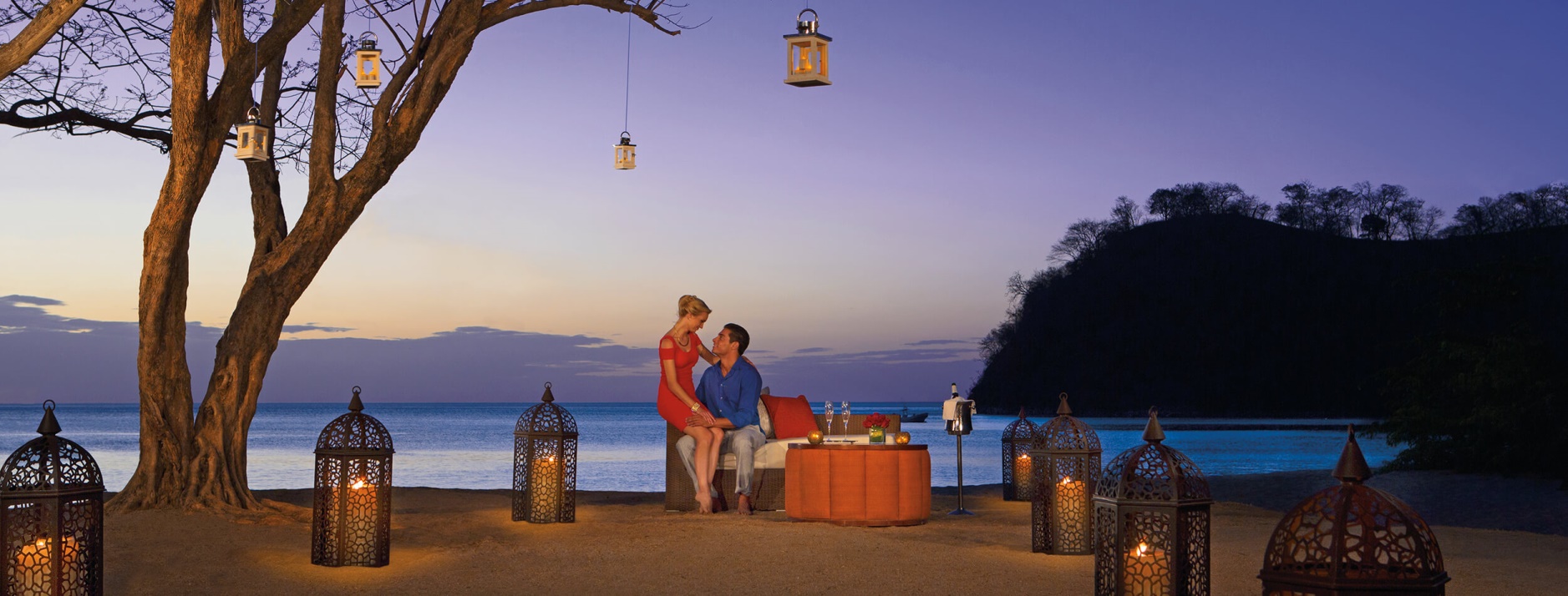 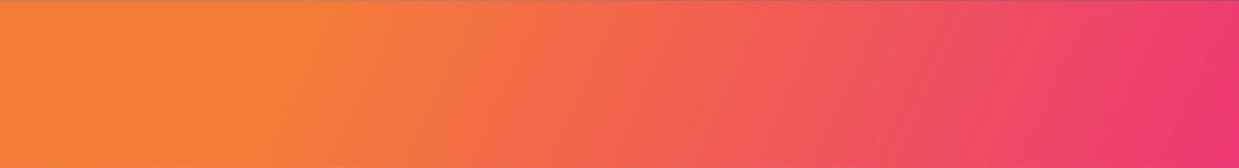 VALIDEZ04 enero al 30 noviembre de 2024.NUESTRO PROGRAMA INCLUYETraslado desde / hacia AeropuertoTraslados privados terrestres entre destinos.9 noches de alojamiento con desayunos incluido (2n Bajos Del Toro / 2n Arenal / 3n Volcan Tenorio / 3n Guanacaste Sur (Nosara)  / 1n San José)Excursión regular: Caminata Mística con siembra de árbolExcursión regular: Caminata Parque Nacional Volcán ArenalExcursión regular: Caminata a Río Celeste con almuerzo incluidoExcursión regular:  Clase de SurfExcursión regular: ATV a la Catarata Pilas BlancasImpuesto del Valor AgregadoImpuestos hoteleros.AMENIDADES2 Cenas RománticasBotella de VinoPlato de Fresas con ChocolateMasaje en ParejaUna hora de coctelesNo incluye: Actividades no indicadas en programaAlimentación no indicada en programaPropinas para botonesPropinas para camarerasTARIFAS**Precio por pax en USD**HOTELES PREVISTOS O SIMILARESITINERARIODÍA 1 - SAN JOSÉ, COSTA RICA - BAJOS DE TOROBienvenido a San José, Costa Rica. Nos encontraremos en el Aeropuerto y lo trasladaremos a su hotel. Una vez en la capital, podrá visitar los teatros, museos y hermosos parques o simplemente disfrutar en una cafetería y acompañado de una taza de café costarricense mientras observa la vida cotidiana de los "Ticos".DÍA 2 - BAJOS DE TORODesayuno en el hotel. Disfrute de un recorrido por el bosque nuboso mientras escucha el cantar de los árboles y se maravilla con las bellezas que este le regala.  Con un poco de suerte podrá admirar la fauna del lugar destacando una variedad de aves pintorescas. No podrá dejar este inolvidable lugar sin dejar su huella en este bosque escondido que invita a desconectarse del día a día. Sembrar un árbol garantiza su compromiso con la preservación del Bosque y del futuro del ser humano. Alojamiento en el hotel de Bajos del Toro.DÍA 3 - BAJOS DE TORO -  VOLCÁN ARENAL (2 HORAS APROX.) 85KMSDesayuno en el hotel. Traslado hacia La Fortuna, aquí le espera el impresionante Volcán Arenal, una de las maravillas naturales del país por su majestuosidad. Hoy en día no hay erupciones de lava, pero aún se puede observar el humo y ceniza que arroja fuera de la cima del volcán.  La región del Volcán Arenal es un destino exquisito por su atractivo paisaje, sus aguas termales y el Lago Arenal.  Durante el recorrido podrá apreciar plantaciones agrícolas, plantas ornamentales y fincas de ganado. Alojamiento en el hotel de Arenal.DÍA 4 - VOLCÁN ARENALDesayuno en el hotel. Esta excursión simplemente te sorprenderá, comienza con un corto paseo en bote iniciando en la presa del lago Arenal hasta la entrada de “La Península”, éste camino nos llevará a través del bosque por senderos apenas abiertos dentro del parque nacional, caminaremos disfrutando de increíbles vistas del Lago Arenal además de los fantásticos miradores del parque; este sendero es especial para la observación de aves y la fotografía de naturaleza. Luego visitaremos las áreas que una vez fueron destruidas por la actividad volcánica y ahora están en proceso de regeneración, una caminata a través del sendero “Coladas” nos llevará a experimentar lo que no hace mucho tiempo eran flujos de lava. Naturaleza, geología e historia del volcán todo en manos de nuestros guías profesionales. Alojamiento en el hotel de Arenal.Incluye: Transporte, Entrada de Parque, Guía Bilingüe Naturalista, Agua Embotellada, MeriendaDuración estimada: 4 horas Nivel de dificultad física: ModeradoQué llevar:	Pantalones Largos, Abrigo Ligero, Bloqueador Solar, Repelente e ImpermeableDÍA 5 - VOLCÁN ARENAL – RÍO CELESTE, VOLCAN TENORIO (1.50 HORAS APROX.) 75KMSDesayuno en el hotel. Desde las entrañas del Volcán Tenorio misteriosas fumarolas transforman la unión de los ríos Buena Vista y Roble en una corriente azulada, dando así vida a uno de los fenómenos más extraordinarios de la naturaleza: “Río Celeste”.  Dentro de su corriente se encuentran aguas termales, recodos de tranquilidad azulada y una catarata de belleza singular. Una vez en el Parque Nacional Volcán Tenorio, se iniciará una caminata de aproximadamente 5.5 kilómetros (2.5 a 3 horas aproximadamente), a través del bosque tropical lluvioso. Nuestra primera visita en este parque lleno de ricas y mágicas maravillas naturales será la catarata Río Celeste, una vista esplendorosa y particular por su color.  Siguiendo el recorrido por los senderos, se tendrá la oportunidad de ver exuberante vegetación y fauna y continuando la caminata a través del bosque se llegará a Los Teñideros, aquí dos corrientes de agua cristalina se unen y se transforman en una sola del color del cielo.Al final de la caminata se disfrutará de un delicioso almuerzo típico. Alojamiento en el hotel de Río Celeste.Incluye: Transporte, Guía, Entrada, Almuerzo, Bebidas, SnacksDuración estimada: 7,5 horas Nivel de dificultad física: Moderado Para este tour se requiere buena condición física.Qué llevar:	Pantalón Largo, Zapatos Cerrados, Bloqueador Solar, Toalla, Cámara e ImpermeableDÍA 6 - RÍO CELESTE - NOSARA (4 HORAS APROX.) 189KMSDesayuno en el hotel. Traslado hacia la Península de Nicoya la más grande del país. Aquí se encuentran algunas de las playas más aisladas y hermosas, especialmente para aquellos que buscan pasar un buen rato bajo el sol. La oferta gastronómica es amplia y diversa, incluyendo comida costarricense, italiana y oriental. Carrillo es un sitio paradisíaco, en el que se puede disfrutar de una caminata por la extensa playa. Alojamiento en el hotel de Playa Nosara.DÍA 7 - NOSARADesayuno en el hotel. Este día una experiencia divertida y emocionante te espera. A la hora acordada y según las mareas usted realizará con su guía experimentado una clase de Surf; ¡aprenderá los principios de este deporte mientras danza con el mar! Una vez finalizada la actividad podrá disfrutar del mar, el sol y la playa. Alojamiento en el hotel de Nosara.DÍA 8 - NOSARADesayuno en el hotel. Para su aventura en ATV puede elegir entre dos destinos: Cascada Mala Noche o Playa San Juanillo. 1- Mala Noche ATV Tour, conduzca su ATV desde Guiones Bech pasando por el pueblo de Nosara para llegar a una hermosa propiedad con exuberantes jardines. Camine siguiendo el río a través de la montaña durante unos 30 minutos aprendiendo sobre la flora y fauna local, en la cascada puede refrescarse en agua fresca nadar y relajarse. 2. La playa de San Juanillo es una preciosa bahía en un pequeño pueblo de pescadores. Diviértete conduciendo por un camino de tierra y cruzando ríos mientras contemplas granjas, vacas y vistas al océano. Una vez en San Juanillo puedes hacer snorkel, nadar en el océano o simplemente relajarte mientras tomas un agua de coco. Alojamiento en el hotel de Nosara.DÍA 9 - NOSARA – SAN JOSÉ  (4.5 APROX.) 261KMSDesayuno en el hotel. Traslado hacia la capital de San José, es una de las ciudades más cosmopolitas de América Latina. La ciudad se encuentra en un punto estratégico cerca de los principales atractivos turísticos como: edificios históricos, museos, teatros, mercados artesanales, bellos parques, centros comerciales y ofrece una variada oferta gastronómica. Alojamiento en el hotel de San José.DÍA 10. SAN JOSÉ.  (20 APROX.) 16.9 KMSDesayuno en el hotel. Traslado hacia el Aeropuerto Juan Santamaría, recuerde estar en la terminal aérea al menos 3 horas antes de su vuelo de salida, su carro de alquiler lo podrá devolver en la oficina próxima al aeropuerto. Feliz viaje de regreso, esperamos tenerlos de visita nuevamente.INFORMACIÓN ADICIONALAplica suplemento para servicios de traslados llegando o saliendo en horarios nocturnos  La hora de inicio de los paseos puede cambiar. En caso de algún cambio, la información será comunicada al pasajero con el nuevo horario.En caso de que sea necesario (eventos, cierre de venta, disponibilidad), se utilizará un hotel de categoría similar.En caso de fuerza mayor se podrá usar un hotel de la misma categoría.Valores para pasajeros individualesSujetos a disponibilidad al momento de reservar y a cambios sin previo avisoTarifa de programas solo válido para fechas indicadas, no aplica para festividades locales, navidad, año nuevo y otras indicadas por el operador.El programa está cotizado en la categoría habitación más económica del hotel, para categorías superiores cotizar.Traslados señalados desde aeropuerto en servicio regular.Posibilidad de reservar excursiones, entradas y ampliar las coberturas del seguro incluido. Consulta condiciones.Este programa no incluye ticket aéreo ni impuestos aéreos.POLITICAS DE CANCELACIÓNPor los conceptos que a continuación se indican:Cancelaciones y/o cambios con menos de 10 días aplica penalidades, las mismas pueden estar sujetas a penalidad de acuerdo con la temporada, hotel y/o destino.No show o no presentación por parte del pasajero aplicara cargos o pago del importe total del viaje, abonando, en su caso, las cantidades pendientes, salvo acuerdo de las partes en otro sentido.Categoría hotelVigencia 2024DobleLUJO05 Ene a 19 Mar5.635LUJO20 Mar a 31 Mar6.487LUJO01 Abr a 30 Abr5.510LUJO01 May a 24 May4.991LUJO25 May a 09 Jun5.128LUJO10 Jun a 30 Jun5.292LUJO01 Jul a 31 Ago5.510LUJO01 Sep a 31 Oct4.991LUJO01 Nov a 15 Nov5.454LUJO16 Nov a 30 Nov5.635CategoríaBajos del ToroVolcan ArenalVolcan TenorioGuanacaste SurSan JoseLujoEl Silencio LodgeAmor ArenalRio Celeste HideawayGilded IguanaGrand Hotel Costa Rica by Curio